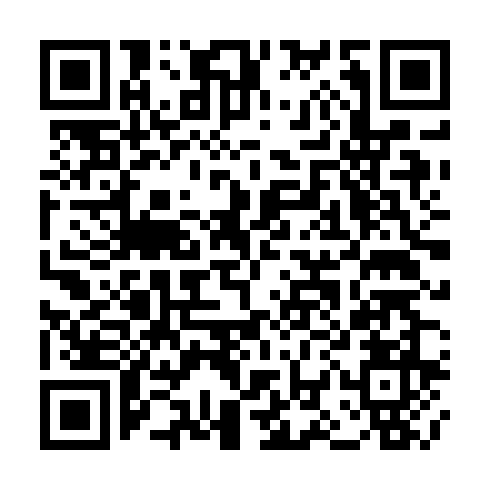 Ramadan times for Jastrzabka-Zasanice, PolandMon 11 Mar 2024 - Wed 10 Apr 2024High Latitude Method: Angle Based RulePrayer Calculation Method: Muslim World LeagueAsar Calculation Method: HanafiPrayer times provided by https://www.salahtimes.comDateDayFajrSuhurSunriseDhuhrAsrIftarMaghribIsha11Mon4:024:025:5811:453:355:325:327:2212Tue3:593:595:5611:443:365:345:347:2413Wed3:573:575:5311:443:385:365:367:2614Thu3:543:545:5111:443:395:385:387:2815Fri3:523:525:4911:443:415:405:407:3016Sat3:493:495:4611:433:425:425:427:3217Sun3:463:465:4411:433:445:435:437:3418Mon3:443:445:4111:433:455:455:457:3619Tue3:413:415:3911:423:475:475:477:3820Wed3:383:385:3711:423:485:495:497:4021Thu3:353:355:3411:423:505:515:517:4222Fri3:333:335:3211:423:515:525:527:4423Sat3:303:305:2911:413:535:545:547:4724Sun3:273:275:2711:413:545:565:567:4925Mon3:243:245:2411:413:555:585:587:5126Tue3:213:215:2211:403:576:006:007:5327Wed3:183:185:2011:403:586:016:017:5528Thu3:153:155:1711:403:596:036:037:5829Fri3:123:125:1511:394:016:056:058:0030Sat3:093:095:1211:394:026:076:078:0231Sun4:064:066:1012:395:047:097:099:051Mon4:034:036:0812:395:057:107:109:072Tue4:004:006:0512:385:067:127:129:093Wed3:573:576:0312:385:077:147:149:124Thu3:543:546:0112:385:097:167:169:145Fri3:513:515:5812:375:107:187:189:176Sat3:483:485:5612:375:117:197:199:197Sun3:453:455:5312:375:137:217:219:228Mon3:423:425:5112:375:147:237:239:249Tue3:383:385:4912:365:157:257:259:2710Wed3:353:355:4612:365:167:277:279:30